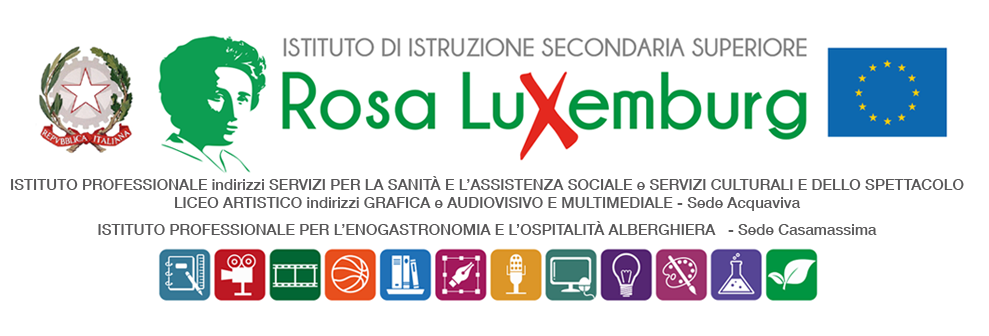 Studenti maggiorenniCOMUNICAZIONE DELLA FAMIGLIAIl/La sottoscritto/a………………………………………………………………………………….Genitore dell’alunno/a……………………………………………………….…..frequentante la classe……………….. DICHIARAdi essere a conoscenza che il/la proprio/a  figlio/a parteciperà alle riprese per il progetto video “Natale 2023”: effettueranno alcune riprese nelle varie sedi del nostro istituto, dalle ore 9.00 alle ore 13.00, secondo il seguente calendario:RIPRESE SEDE SAS: 05/12/2023RIPRESE SEDE ALBERGHIERO: 11/12/2023 Gli studenti saranno accompagnati e coordinati per tutta la durata dell’attività dalla prof.ssa Scarati e dal tecnico Cristina Aniello, previa comunicazione autorizzazione firmata dalla famiglia (in allegato).Al termine delle attività, gli studenti faranno regolarmente rientro a scuola. Data……………………. Firma del genitore  …………………………………………Firma dell’alunno/a ………………………….NOMECLASSEDonato Digregorio5B LAMAntonella Paradiso 5B LAMRebecca Favia 5B LAMGreta Cosmo5B LAMGaia Plantamura5B LAMFabio Falcicchio5B LAMMaria de Carolis5B LAMBeatrice Esposito5B LAMSara Nuzzi5B LAMPietro Ludovico3C LAMNOMECLASSEDonato Digregorio5B LAMEster Capozzo5B LAMCristina Oi5B LAMSara Spinelli5B LAMChiara Del Monaco 5B LAMSamanta Gravina5B LAMAndrea Petaroscia5B LAMMarco Lanzolla5B LAMKatia Tritto5B LAMBeatrice Esposito5B LAMSara Nuzzi5B LAMPietro Ludovico3C LAM